Applicant Information		AvailabilityPrevious EmploymentDisclaimer and SignatureMAAR’s Pizza & More is an equal opportunity employer.  I certify that my answers are true and complete to the best of my knowledge. If this application leads to employment, I understand that false or misleading information in my application or interview may result in my release.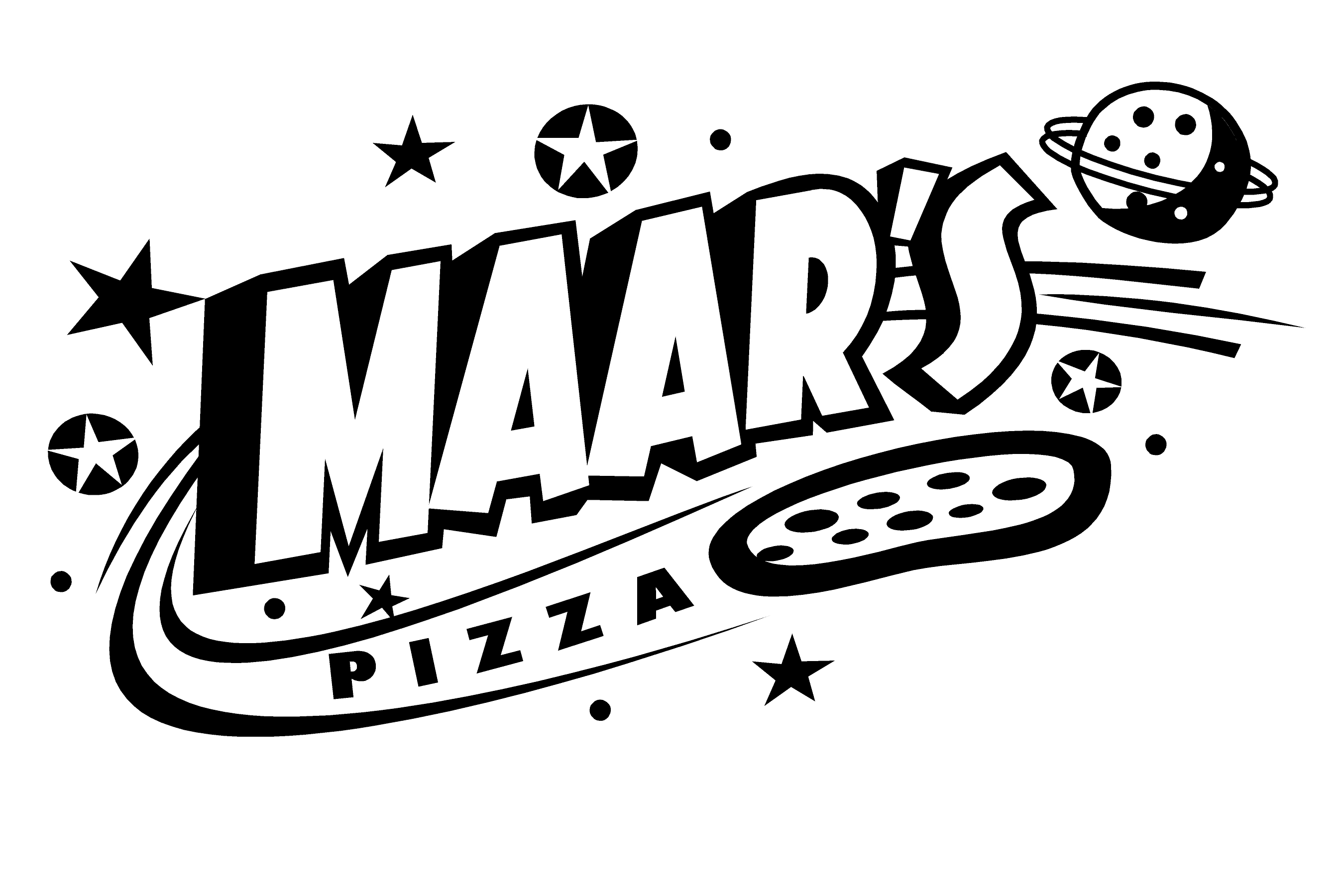 MAAR’s PIZZA & MOREFull Name:Date:LastFirstM.I.Address:Street AddressStreet AddressStreet AddressStreet AddressStreet AddressApartment/Unit #CityCityStateStateStateZIP CodePhone:EmailSocial Security No:(If Hired, need copy)Position Applied for:Have you ever been convicted of a criminal offense (felony or misdemeanor)?YESNOIf yes, explain:Availability:Qualifications:Restaurant experience:Restaurant experience:Company:Phone:Job Title:Starting Salary:$Ending Salary:$Responsibilities:From:To:Reason for Leaving:May we contact your previous supervisor for a reference?May we contact your previous supervisor for a reference?May we contact your previous supervisor for a reference?YESNOSignature:Date: